Frokost inne på Skogstroll 2023Vi har blitt enige om at FROKOSTEN inne på skogstroll skal være fra kl.0800-0830. Dette er med tanken på at vi skal få bedre tid til å forberede og gjøre klar de aktivitetene og det som er planlagt for dagen. 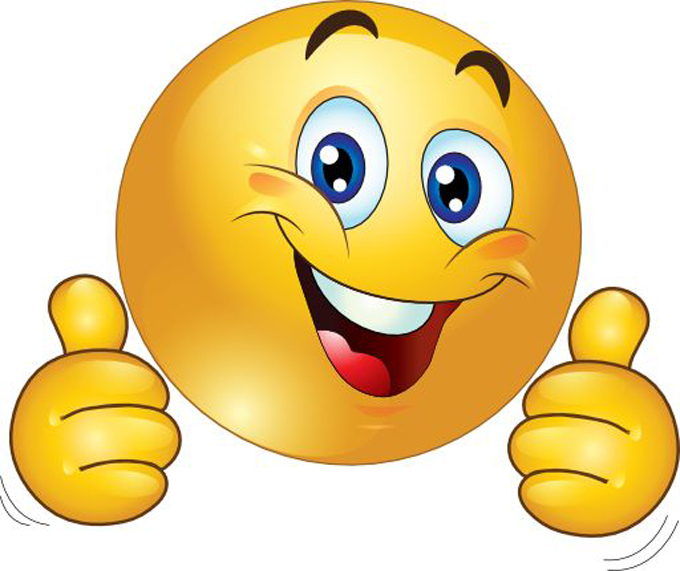 